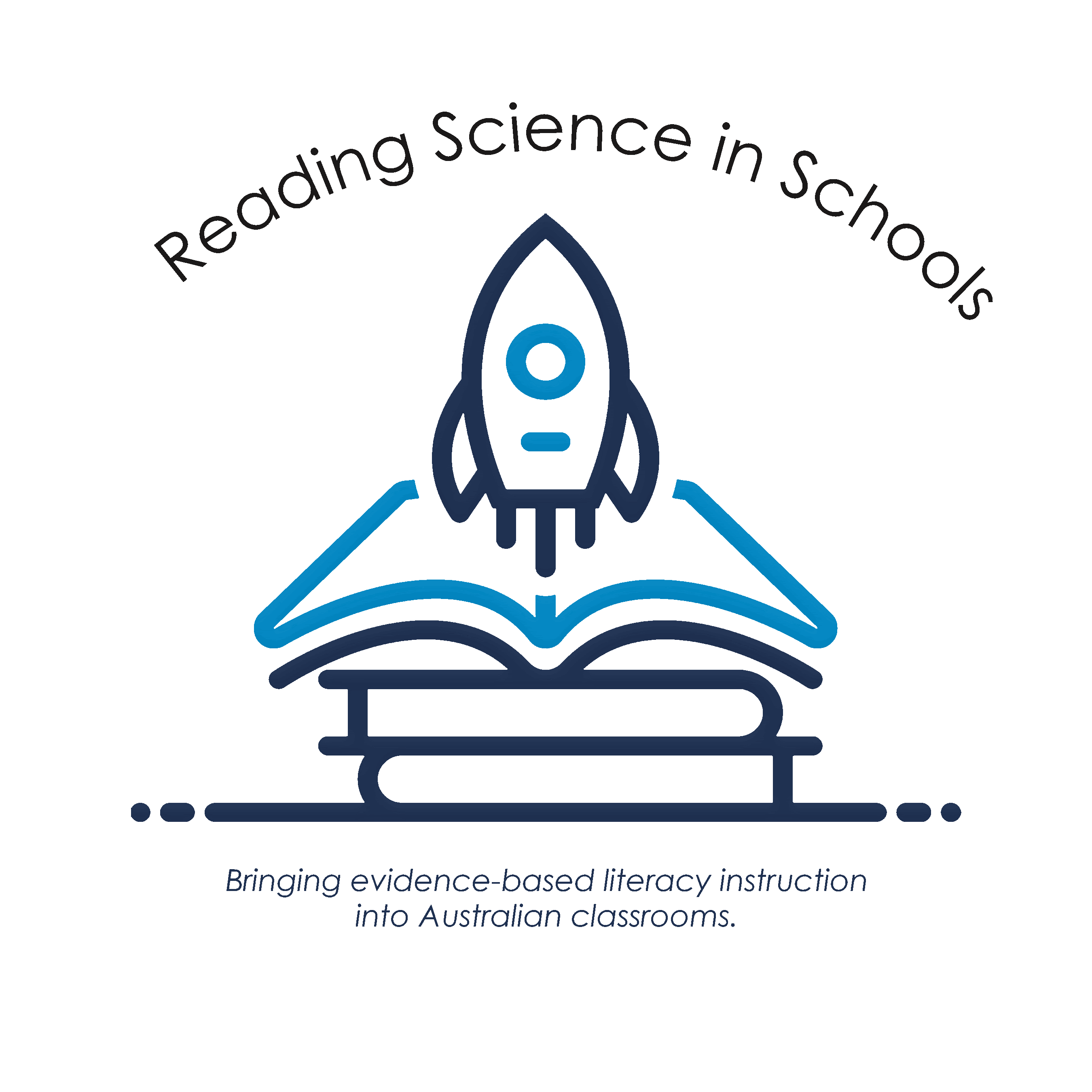 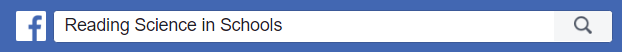 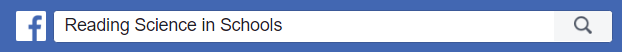 Simple View of Writing		(Berninger & Amtmann, 2003)		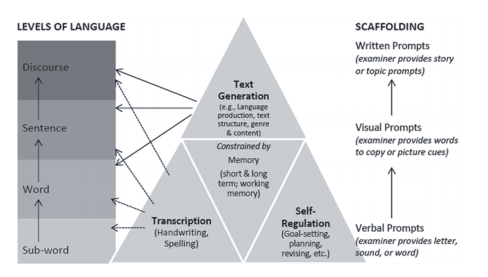 Recommended books to use with the K-6 Sentence Scope and Sequence: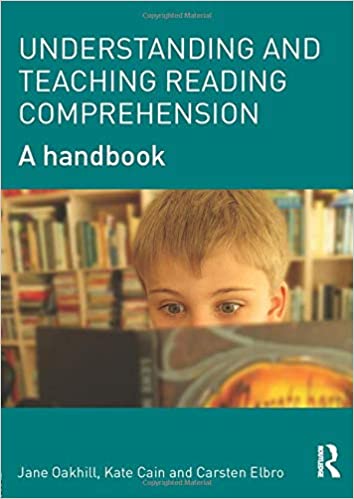 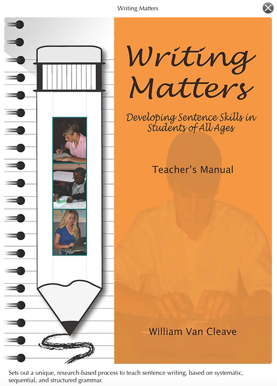 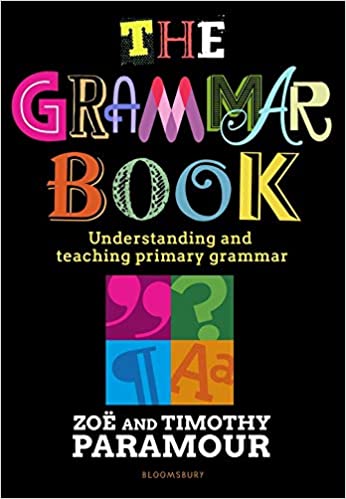 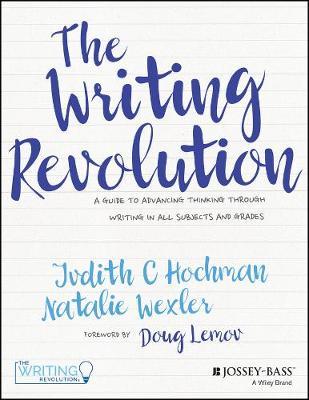 Explicit Teaching of Sentence StructureInstructional ModelTWR strategies should be done in sequence but total mastery isn’t necessary before moving onto another strategy. It is important to keep circling back and reviewing previously taught strategies. For a complete list of strategies, see The Writing Revolution (Hochman & Wexler, 2017)Syntax Scope and Sequence K-2Syntax Scope and Sequence 3-6I Do     Whole ClassTeach/revise concepts/types of sentence/sentence strategy.Compose and analyse sentences with ‘think aloud’.Teach grammar terminology e.g. noun, verb, sentence, fragment etc.Teach and highlight punctuation.Provide examples and non-examples.Break sentences into parts. Discuss and analyse parts.Incorporate Tier 2 vocabulary instruction.Use sentences from literature/theme work/HaSS/Science/Health.We Do   Whole Class/Small GroupRevise key teaching points.Co construct/modify sentences.Innovate and change parts of sentences with student suggestions orally and in written form.Provide options for students if required.Provide deliberate practice opportunities for students working with teacher guidance and/or in small groups/pairs.Teachers provide feedback and guide corrections.You Do   Individual/Small GroupRevise key teaching points.Students modify, construct, generate sentences on own orally and in written form.Students share sentence work with class.Teachers provide feedback.O-=OrallySentence KnowledgeSentence CompositionPunctuationWord KnowledgeKindergartenRepeat phrases and sentences OCount/clap words in sentences OSentence completion tasks OAsk and answer questions using simple sentences OCompose sentences and phrases to express ideas and needs OGuide students to expand simple sentences by including more information: who, what, where, when, how. OGuide students to expand sentences using additional describing words (adjectives, adverbs), adding conjunctions -because, after, then etc OExposure to capital letters especially for namesConcept of a word (as opposed to sound, letter. sentence)Foundation/Pre-PrimaryIdentify fragments and sentences Identify sentence types: statement or questionConvert fragments into sentences Expand simple sentences (kernels) by including more information: what, where, when, whoExpand sentences using additional describing words (adjectives) Complete but, because, so sentences from sentence stems (I woke up late, but…) – compound sentence( I woke up late, so…)- compound sentenceComplete sentences when provided with a sentence stem containing a subordinate conjunction ‘before’, ‘after’ Capital letters for beginning of sentence & namesEnding punctuation: Full stops Nouns and verbs Adjectives Conjunctions- and, but, because, before, after, if, whenYear 1Identify fragments and sentencesIdentify all sentence types: statement, command, question, exclamationIdentify subject & verb of a clause/sentenceUnscramble statements- bolded first wordConvert fragments to sentences Sentence expansion (who, what, when, where, why, how) Complete but, because, so sentences from sentence stems (I woke up late, but…) – compound sentence( I woke up late, so…)- compound sentence(I woke up late because… )- complex sentenceExpand sentences using adjectives and adverbs.Complete sentences when provided with a sentence stem containing a subordinate conjunction ‘before’, ‘after’, ‘if’, ‘when’ Develop questions given a picture or text material (who, what, where, when)Combine 2 sentences using a conjunction (compound subject & compound predicate)Develop statements, questions, commands and exclamations based on a picture/textCapital letters (Sentence and Proper Nouns)Ending punctuation: Full stopsQuestion marksExclamation marksTypes of nouns: common, proper, pronouns VerbsAdjectives and adverbsConjunctions- and, but, because, so, before, after, if, whenSubject (the doer) Past tense (verbs)Plural (nouns)Year 2Identify fragments and sentencesIdentify all sentence types: statement, command, question, exclamationIdentify subject & predicate of a clause/sentenceUnscramble all sentence typesParagraphs:Identify topic sentencesIdentify supporting detailsIdentify concluding sentenceConvert fragments to sentences Sentence expansion (who, what, when, where, why, how)  Complete but, because, so sentences(I woke up late, but…) – compound sentence( I woke up late, so…)- compound sentence(I woke up late because… )- complex sentenceExpand sentences using adjectives and adverbsComplete sentences when provided with a sentence stem containing a subordinate conjunction ‘before’, ‘after’, ‘if’, ‘when’ ‘even though’ ‘although’ ‘since’ ‘whenever’Combine 2-3 sentencesParagraphs: Build (we do) single paragraph outlines (SPO) for narratives and expository textsGenerate topic sentences (from key words and phrases)Select details that support topic sentencesUse transitions to link sentences e.g. first, second, next, finally, in the end, althoughCapital letters (Sentence and Proper Nouns)Ending punctuation:  Full stopsQuestion marksExclamation marksCommas for listsTypes of nouns: common, properTypes of pronouns: personal, subject, object, possessive Types of verbs: action & mental Types of adverbs: manner, place, timeModal verbs and adverbsConjunctions- and, but, because, so, before, after, if, when, even though, although, since, wheneverRegular and irregular past tense (verbs)Regular and irregular plural (nouns)Year LevelSentence KnowledgeSentence CompositionPunctuationWord KnowledgeYear 3Consolidate Yr 2 sentence knowledgeIdentify subject and predicate within a clauseIdentify dependent and independent clauses within a sentenceParagraphs:Identify topic sentencesIdentify supporting detailsIdentify concluding sentenceIdentify transition wordsConsolidate Yr 2 sentence compositionComplete but, because, so sentences from sentence stems (but + so are coordinating conjunctions so use a comma, because is a subordinating conjunction so no comma) (I woke up late, but…)( I woke up late, so…)(I woke up late because… )Expand sentences using adverbial phrase: (Without a sound, the boy little girl crept down the hall)Create compound sentences using coordinating conjunctions and, but, so, or (comma before the coordinating conjunction to separate independent clauses)  (I woke up late, so I missed the bus)Create complex sentences using subordinate conjunctions to separate clauses (e.g. whenever, even though, although, since, because) ID – no comma when independent clause precedes dependent clause* (It starts to rain whenever I go for a walk)D, I – comma when dependent clause precedes independent clause*(Whenever I go for a walk, it starts to rain)Combine two sentences using an appositive and a pronoun (e.g. The Prime Minister of Australia visited Japan. The Prime Minister is Anthony Albanese.--> Anthony Albanese, the Prime Minister of Australia, visited Japan.)Sentence combining of 2 and 3 sentencesIdentify and correct errors in verb tense Paragraphs: Improve and develop topic and concluding sentences using the strategies of sentence types, appositives and subordinating conjunctionsCreate sentences containing transition words and phrases to indicate: time and sequence, conclusion, illustration, change of direction and emphasis (see The Writing Revolution for complete list of transition words)Revising and editing an unelaborated paragraphOutlining and then drafting and revising paragraphs for different text types. Consolidate Yr 2 punctuationCapital letters (Sentence and Proper Nouns)Ending punctuation: Full stopsQuestion marksExclamation marksCommas for lists Comma usually after an adverbial/ adverbial phrase at the beginning of a sentence (fronted adverbial)Commas to separate clauses – placed here in this scope and sequence, but * students are not expected to consistently use until Year 6 as per the Australian CurriculumWord contractions for apostrophes (e.g. haven’t  have not)Quotation marks – placed here in this scope and sequence, but students are not expected to consistently use until Year 4 as per the Australian CurriculumConsolidate Yr 2 word knowledgeTypes of pronouns: reflexive Types of verbs: action, speaking, mental Types of adverbs: manner, place, time, frequencyAppositives Determiners (including articles, possessive adjectives and demonstratives). Coordinating conjunctions: and, but, so, orSubordinating conjunctions: start with subordinating conjunctions depicting time (e.g. after, when), cause (e.g. because), and concession (e.g. although). Transition words- (see The Writing Revolution for complete list of transition words)Year 4Consolidate Yr 1 - 3 sentence knowledgeIdentify dependent and independent clauses within a sentenceIdentify run-on sentences within a passage.Paragraphs:Identify topic sentencesIdentify supporting detailsIdentify concluding sentenceIdentify transition wordsConsolidate Yr 1 -3 sentence compositionCorrect run-on sentences. Create compound sentences using coordinating conjunctions for, and, nor, but, or, so FANBOYS (comma before the coordinating conjunction to separate independent clauses) (Tom refuses to eat peas, nor will he touch beans)Make use of pronoun reference as a cohesive device- use pronouns which are consistent with the number and case of the subject or object, i.e. subject-pronoun agreement. E.g. The children watched the game. They enjoyed it.Create complex sentences using a range of subordinate conjunctions to separate clauses (e.g. whenever, even though, although, since, because, even if, unless, while) ID – no comma when independent clause precedes dependent clause* (It starts to rain whenever I go for a walk)D, I – comma when dependent clause precedes independent clause* (Whenever I go for a walk, it starts to rain)Create sentences that include appositives (Mr Murphy, the school principal, walked into the classroom)Sentence combining of 2 and 3 sentencesParagraphs: Convert a given paragraph into a single paragraph outline (SPO) Create a SPO for text structures already introducedComplete segments of MPO (multiple paragraph outline) as a classCompose sentences using a range of transition words and phrases to indicate: time and sequence, conclusion, illustration, change of direction and emphasis (see The Writing Revolution for complete list of transition words)Consolidate Yr 1- 3 punctuationQuotation marks:Dialogue (direct speech)QuotesTitles*This is where quotation marks appear in the Australian Curriculum, but we introduce them in Year 3. Apostrophes signalling singular possessive common and proper nouns- e.g. the mother’s scarf, Tom’s house.* but students are not expected to consistently use until Year 5 as per the Australian CurriculumEllipses- to show an incomplete thoughtConsolidate Yr 1- 3 word knowledgeTypes of verbs: common, proper, concrete, abstractDeterminers (articles, demonstratives, quantifiers, possessives, ordinals). Auxiliary/helping verbsTransitive/intransitive verbsArgumentative nouns: advocates, critics, defenders, opponents, proponentsArgumentative verbs: advocate, argue, criticize, defend, propose. Adverbs of affirmation: yes, by all means, certainly, indeed, surely, definitely, obviouslyAll coordinating conjunctions: for, and, nor, but, or, so FANBOYS- (ensure others are understood before introducing for and nor) Subordinating conjunctions: depicting time (e.g. after, when), cause (e.g. because), concession (e.g. although), comparison (e.g. just as), place (e.g. wherever), manner (e.g. as though), and purpose (e.g. so that). Transition words- (see The Writing Revolution for complete list of transition words)Year 5Consolidate Yr 1-4 sentence knowledgeIdentify direct vs indirect speechParagraphs:Identify topic sentencesIdentify supporting detailsIdentify concluding sentenceIdentify transition wordsConsolidate Yr 1-4 sentence compositionEdit sentences to improve meaning, structure and contentGenerate sentences containing interjectionsCombine sentences using a relative clause (where, when, who)Australia became a nation. The year was 1901.  1901 was the year when Australia became a nation.John Howard was the Prime Minister. He retired at 64.   John Howard, who was the Prime Minister of Australia, retired at the age of 64.Paragraphs: Create 3 and 4 paragraph MPO (multiple paragraph outline)Create a SPO for text structures already introducedCite evidence from text using illustration transitionsIdentify the difference between first person and third person point of view and edit a passage to change POV.Sentence combining of 3 and 4 sentencesConsolidate Yr1-4 punctuation Apostrophes signalling singular AND plural possessive –( e.g. the girls’ bags)Parenthesis for the first use of an abbreviation or acronymConsolidate Yr 1-4 word knowledgeTypes of verbs: stative (mental processes, emotional responses, possession, sense).Relative pronoun- who, whom, whose, that, whichRelative adjective- when, where, whyYear 6Consolidate Yr 1-5 sentence knowledgeConsolidate Yr 1-5 sentence compositionEdit sentences to improve meaning, structure and contentIdentify the function of a semi-colon and generate a compound sentence, where the two independent clauses are separated by a semi-colon (to replace a conjunction) E.g. It was a gloomy day; I could still smell the rain.Generate sentence stems containing a semi-colon and a conjunctive adverb (however, similarly, nevertheless, therefore).Paragraphs: Transitions between and within paragraphsDevelop main ideas for MPOsDevelop various types of MPOsConsolidate Yr1-5 punctuation Commas to separate clauses:*This is where ‘using commas to separate clauses’ appears in the Australian Curriculum, but we begin to introduce it in Year 3. Semi-colon to separate independent clauses (replacing conjunction)/ before a conjunctive adverb. Consolidate Yr 1-5 word knowledge